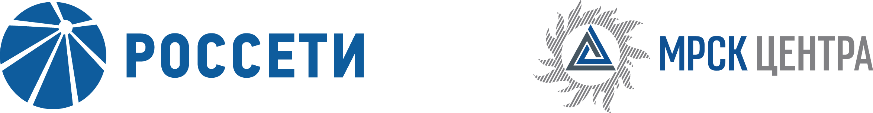 Уведомление №8об изменении условий извещения и конкурсной документации открытого одноэтапного конкурса без предварительного квалификационного отбора на право заключения Договоров на поставку планшетов для нужд ПАО «МРСК Центра» (филиалов «Белгородэнерго», «Брянскэнерго», «Воронежэнерго», «Костромаэнерго», «Курскэнерго», «Липецкэнерго», «Орёлэнерго», «Смоленскэнерго», «Тамбовэнерго», «Тверьэнерго» и «Ярэнерго»),(опубликовано на официальном сайте Российской Федерации для размещения информации о размещении заказов www.zakupki.gov.ru, копия публикации на электронной торговой площадке ПАО «Россети» www.rosseti.ru №31807187799 от 22.11.2018 года, а также на официальном сайте ПАО «МРСК Центра» www.mrsk-1.ru в разделе «Закупки)Организатор конкурса ПАО «МРСК Центра», расположенный по адресу: РФ, 127018, г. Москва, 2-я Ямская ул., д. 4, (контактное лицо: Стоцкая Елена Юрьевна, контактный телефон (4722) 30-41-44), на основании протокола от 13.03.2019 года № 0663-ИА-18-8 вносит изменения в извещение и конкурсную документацию открытого одноэтапного конкурса без предварительного квалификационного отбора на право заключения Договоров на поставку планшетов для нужд ПАО «МРСК Центра» (филиалов «Белгородэнерго», «Брянскэнерго», «Воронежэнерго», «Костромаэнерго», «Курскэнерго», «Липецкэнерго», «Орёлэнерго», «Смоленскэнерго», «Тамбовэнерго», «Тверьэнерго» и «Ярэнерго»).Внести изменения в текст извещения и конкурсную документацию и изложить в следующей редакции:Дата и время окончания срока приема заявок: 29.03.2019 12:00 [GMT +3]Дата и время окончания срока публикации протокола вскрытия конвертов:  29.03.2019 23:00 [GMT +3]Дата окончания срока рассмотрения заявок, предложений:  24.04.2019 12:00 [GMT +3]Дата окончания срока подведения итогов: 26.04.2019 12:00 [GMT +3]Пункт 3.3.11.5 Конкурсной документации:  «…Организатор заканчивает предоставлять ответы на запросы разъяснений в 12:00 26 марта 2019 года …»Пункт 3.6.1.1 Конкурсной документации: «…Заявки на ЭТП могут быть поданы до 12 часов 00 минут «29» марта 2019 года …»Пункт 3.13.1 Конкурсной документации: «…Подписание Протокола о результатах конкурса назначается (предварительно) на «26» апреля 2019 года. Конкурсная комиссия вправе продлить данный срок в большую сторону. Точное время и место подписания Протокола о результатах конкурса указывается в уведомлении Победителю. Протокол о результатах конкурса должен быть подписан уполномоченными на это представителями Организатора и Победителя…»Примечание:По отношению к исходной редакции извещения и конкурсной документации открытого одноэтапного конкурса без предварительного квалификационного отбора на право заключения Договоров на поставку планшетов для нужд ПАО «МРСК Центра» (филиалов «Белгородэнерго», «Брянскэнерго», «Воронежэнерго», «Костромаэнерго», «Курскэнерго», «Липецкэнерго», «Орёлэнерго», «Смоленскэнерго», «Тамбовэнерго», «Тверьэнерго» и «Ярэнерго») внесены следующие изменения:изменен крайний срок предоставления ответов на запросы разъяснений;изменены крайний срок подачи конкурсных заявок, дата рассмотрения предложений и подведения итогов закупки.	В части, не затронутой настоящим уведомлением, Участники руководствуются извещением и конкурсной документацией открытого одноэтапного конкурса без предварительного квалификационного отбора на право заключения Договора на поставку планшетов для нужд ПАО «МРСК Центра» (филиалов «Белгородэнерго», «Брянскэнерго», «Воронежэнерго», «Костромаэнерго», «Курскэнерго», «Липецкэнерго», «Орёлэнерго», «Смоленскэнерго», «Тамбовэнерго», «Тверьэнерго» и «Ярэнерго»), (опубликовано на официальном сайте Российской Федерации для размещения информации о размещении заказов www.zakupki.gov.ru, копия публикации на электронной торговой площадке ПАО «Россети» www.rosseti.ru  №31807187799 от 22.11.2018 года, а также на официальном сайте ПАО «МРСК Центра» www.mrsk-1.ru в разделе «Закупки).Председатель конкурсной комиссии -заместитель генерального директора по инвестиционной деятельности ПАО «МРСК Центра»	Д.В. Скляров